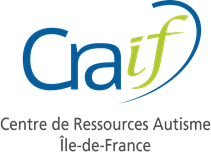 Exemple factice pour vous donner des idées.Conseils : essayez de ne pas trop surcharger le document. Il sera davantage lu s’il n’est pas long.Charlotte – 4ème Notre enfant a été diagnostiquée TSA (Troubles du Spectre Autistique). C’est un trouble, avec ou sans déficience intellectuelle, qui entraine des difficultés de compréhension et de gestion des ressentis physiques et émotionnels.Dans le cas de notre fille, l’équipe médicale n’a pas relevé de déficience intellectuelle. Certains médecins parlent alors de syndrome d’Asperger, qui peut donner l’impression d’une certaine facilité dans les apprentissages.Les symptômes peuvent être discrets. C’est le cas pour Charlotte. Ce trouble génère cependant une réelle souffrance (phobie scolaire et sociale) et une grande fatigue que l’enfant peut avoir du mal à identifier et à exprimer. Nous mesurons les difficultés de cette prise en charge ; l’enjeu pour nous est d’éviter autant que possible une déscolarisation de notre fille, qui aime les apprentissages mais envisage la présence à l’école avec beaucoup d’appréhension. Le trouble de Charlotte se traduit par :Une hypersensibilité aux stimuli extérieurs et en particulier au bruit et au mouvement autour d’elle. Cela la fatigue et peut provoquer un fort retrait de sa part, voire, dans de rares cas, des crises de panique. Les signes avant-coureurs sont un sourire figé ou un regard fixe, un discret balancement d’avant en arrière, plus rarement le placement de ses mains sur ses oreilles. Pour l’aider, vous pouvez lui proposer de se mettre seule, voire de porter son casque anti-bruit (toujours dans son sac). En cas de crise de panique, il faut rapidement l’éloigner des autres enfants sans crier, ne pas la toucher et la mettre au calme complet (infirmerie).Une difficulté dans l’interaction avec les autres. Contrairement aux personnes « neurotypiques », rien n’est naturel ou intuitif pour Charlotte dans son interaction avec les autres. Elle doit en permanence s’adapter ; ce qui génère une grande fatigue. Elle préfère parfois se taire pour ne pas commettre d’impairs. Elle perçoit difficilement le second degré, l’ironie, la moquerie. Cela la rend particulièrement vulnérable aux situations de harcèlement. Elle souffre également d’une pudeur atypique et ne supporte pas toujours qu’on la touche. Pour l’aider, vous pouvez lui proposer de travailler seule ou lui permettre de travailler avec des enfants avec qui elle arrive à fonctionner, être particulièrement attentif à l’attitude des autres enfants à son égard, lui proposer systématiquement de se changer dans une pièce à part (EPS), ne pas l’interroger si vous la sentez en difficulté, la laisser porter son tour de cou, qui la rassure, y compris quand il fait chaud.Une suractivité cognitive. Le cerveau de Charlotte se met rarement en pause. Cette suractivité cognitive peut se traduire par une suractivité motrice. Charlotte va alors tripoter ses affaires, ranger ses crayons. Quand cette suractivité s’arrête, elle va au contraire rêver, regarder par la fenêtre… Cette suractivité n’implique pas toujours une efficacité. Elle peut impliquer des difficultés de concentration. Charlotte peut être performante mais aussi lente ou ne pas comprendre une consigne simple. Elle a une image dégradée de ses performances. Pour l’aider, vous pouvez la laisser dessiner ou manipuler sa pâte à modeler (cela l’aide à se concentrer et ne l’empêche pas d’écouter), attirer son attention sur le cours en lui donnant une tâche concrète à faire, la laisser rêver si elle a fini son travail (il n’est pas utile de l’occuper tout le temps), ne pas la mettre en difficulté quand elle ne sait pas faire quelque chose.Nous restons à votre disposition et vous remercions par avance de votre aide.Les parents de CharlotteExemples d’adaptations possibles tirées du P.A.P à discuter avec le professeur principal et le CPEhttp://cache.media.education.gouv.fr/file/5/50/4/ensel1296_annexe_plan_daccompagnement_personnalise_386504.pdfAdaptations et aménagements à mettre en place en fonction des besoins de l’élèvePour toutes les disciplines - Proposer des supports écrits aérés et agrandis (exemple: ARIAL14)- Permettre l’utilisation de trieurs ou de pochettes à rabats- Limiter la copie (synthèse du cours photocopiée)- Mettre en place un tutorat (prise de notes, etc.)- Autoriser les abréviations- Privilégier l’agenda ainsi que l’espace numérique de travail (cahier de texte individuel, de groupe, de la classe)- Utiliser le surligneur- Faire construire une fiche mémoire et permettre à l’élève de l’utiliser, y compris durant l’évaluation- Proposer une aide méthodologique- Aider à l’organisation- S’assurer de la compréhension du vocabulaire spécifique- Définir systématiquement le vocabulaire spatial et temporel utilisé - Prendre en compte les contraintes associées (fatigue, lenteur, etc.)- Autoriser l’utilisation d’une calculatrice simple (permettant les quatre opérations) dans toutes les disciplines- Permettre l’utilisation de l’ordinateur et de la tablette- Permettre l’utilisation d’une clef USB- Permettre l’utilisation de logiciel ou d’application spécifique- Permettre à l’élève d’imprimer ses productionsÉvaluations - Accorder un temps majoré- Privilégier les évaluations sur le mode oral- Diminuer le nombre d’exercices, de questions le cas échéant lorsque la mise en place du temps majoré n’apparaît pas possible ou pas souhaitable- Limiter la quantité d'écrit (recours possible aux QCM, exercices à trous, schémas, etc.)- Ne pas pénaliser les erreurs (orthographe grammaticale, d’usage) et le soin dans les travaux écrits- Ne pas pénaliser le manque de participation à l’oral (ou les difficultés)Devoirs :- Limiter le « par cœur », demander à ce que les notions clés uniquement soient retenues- Donner moins d'exercices à faire- Aider à la mise en place de méthodes de travail (systèmes d’organisation répétitifs, accompagnement personnalisé)Français :- Proposer des dictées aménagées (à trous, avec un choix parmi plusieurs propositions, etc.)- Faciliter l’apprentissage des règles en proposant à l’élève des moyens mnémotechniques- Favoriser, dans le choix des ouvrages, les livres ayant une version audio- Faciliter la production d’écrit (autoriser un répertoire personnel, lui apprendre à utiliser les indicateurs de temps pour structurer le récit)- Grouper les mots par similitude orthographique/phonologique, faire des listes, utiliser les couleurs pour segmenter les mots, les phrasesMathématiques:- Proposer à l’élève des fiches outils (tables, définitions, théorèmes, etc.)- Lorsque c’est interdit, autoriser l’utilisation d’une calculatrice simple (permettant les quatre opérations) - Utiliser la schématisation en situation problèmeLangues vivantes :- Évaluer plutôt à l’oral- Proposer à l’élève des supports visuels pour faciliter la compréhension- Insister sur la prononciation et la distinction des nouveaux sons de la langue- Grouper les mots par similitude orthographique/phonologique, faire des listesHistoire / géographie:- Utiliser les affiches et chronologies dans la salle- Surligner les mots-clés ou nouveaux- Autoriser la lecture de documents avec un guide de lecture ou un cache, etc.- Agrandir les cartes, mettre des couleursArts plastiques:- Privilégier les incitations orales, visuelles, sonores, théâtrales- Utiliser et valoriser les compétences spatiales (réalisations en 3D)Éducation physique et sportive:- Adapter les activités (individuelles/collectives), leurs caractéristiques, leurs rythmes, les performances attendues- Autoriser l’élève à dribbler à deux mains ou à faire des reprises de dribble (au basket par exemple)- Faire varier les couleurs des maillots qui différencient nettement partenaires et adversaires dans les sports collectifs- Doter d’un signe distinctif suffisamment net les joueurs tenant certains rôles dans les jeux collectifs- Verbaliser ou faire verbaliser les éléments d’une tâche complexe à accomplir (enchaînement de mouvements), éviter au maximum les activités qui impliquent une double tâche et mobilisent l’attention de l’élève sur deux objetsFiche de présentation de__________________            TSA : c’est un trouble du spectre autistique, avec ou sans déficience intellectuelle, qui entraine des difficultés de compréhension et de gestion des ressentis physiques et émotionnels. Quand je ne suis pas bien (stress, fatigue, angoisse…), il est important d’utiliser mes outils visuels (regarder dans mon cartable, sac…), d’éviter de me toucher et de me parler trop vite. Il est important de me poser une question à la fois et de me laisser le temps d’y répondre. Si je ne réponds pas aux questions, n’insistez pas.Protégez-moi du bruit, du monde, mouvements, odeurs…Présentation de mes particularitésJ’ai des difficultés à gérer mon stress/fatigue/ressentis physiques..., difficultés qui peuvent entrainer : *****Ce qu’il faut faire avec moi :****3.  Ce qu’il ne faut pas faire avec moi :****